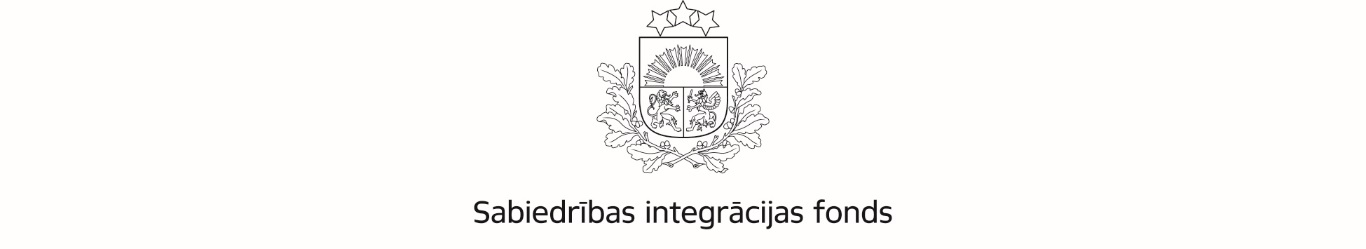 APSTIPRINĀTSar Sabiedrības integrācijas fonda padomes05.08.2022. lēmumu(Protokols Nr.7, 4.punkts)Latvijas valsts budžeta finansētā programma“Nevalstisko organizāciju darbība Ukrainas civiliedzīvotāju atbalstam”Atklāta projektu pieteikumu konkursa nolikums2022.gadsIdentifikācijas Nr. 2022.LV/BDP_UKRVispārīgie jautājumiLatvijas valsts budžeta finansētās programmas “Nevalstisko organizāciju darbība Ukrainas civiliedzīvotāju atbalstam” (turpmāk – programma) atklāta projektu pieteikumu konkursa (turpmāk – Konkurss) nolikums nosaka Konkursā iesniegto nevalstisko organizāciju (turpmāk – NVO) projektu pieteikumu iesniegšanas, vērtēšanas un finansējuma piešķiršanas kārtību.Programmas mērķis ir atbalstīt NVO darbības nepārtrauktību, tai skaitā koordinējot un nodrošinot brīvprātīgo darbu Ukrainas civiliedzīvotāju atbalstam.Konkursa mērķis ir atlasīt projektus, kuru īstenošana sniegs būtisku ieguldījumu programmas mērķa sasniegšanā.Konkursu organizē Sabiedrības integrācijas fonds (turpmāk – Fonds).Konkursa nolikums izstrādāts saskaņā ar Ministru kabineta 2012.gada 29.maija noteikumiem Nr.374 “Līdzfinansējuma piešķiršanas, vadības, uzraudzības un kontroles kārtība sabiedrības integrācijas veicināšanai un nevalstiskā sektora attīstības programmu un projektu īstenošanai”.Konkursā tiks atbalstīti projekti, kuros:paredzētās aktivitātes ir vērstas uz programmas mērķa sasniegšanu un kuru ietvaros notiek vismaz viena no Konkursa nolikuma 1.6.1.1.-1.6.1.10.apakšpunktā minētajām darbībām, kas nodrošina atbalsta sniegšanu Ukrainas civiliedzīvotājiem:NVO darbības nodrošināšana pakalpojumu un atbalsta sniegšanai Ukrainas civiliedzīvotājiem, brīvprātīgā darba veicēju piesaiste un informācijas apmaiņa;brīvprātīgo tīkla uzturēšana (datu bāzes, informācijas apmaiņa starp brīvprātīgajiem, organizācijām un tml.);brīvprātīgā darba koordinēšana;informatīvo resursu uzturēšana un attīstība (tīmekļvietnes u.c. rīki);ziedojumu piesaiste;pasākumu, brīvprātīgā darba, ziedojumu un pakalpojumu koordinācija Latvijas reģionos;speciālistu un ekspertu piesaiste pakalpojumu nodrošināšanai;darbinieku un brīvprātīgo mācības, motivācija, psiholoģiskā palīdzība;humānās palīdzības komplektēšana un izdale palīdzības sniegšanas punktos;telpu nodrošināšana palīdzības sniegšanai.Projektu izmaksās nevar tikt iekļauti izdevumi, kuri 2022.gada 1.aprīlī apstiprināti Latvijas valsts budžeta finansētās programmas “Atbalsts brīvprātīgo darbam” atklāta projektu pieteikumu konkursa projektu izdevumos. Programmas mērķa grupa ir nevalstiskās organizācijas, kas nodrošina atbalstu un  pakalpojumus Ukrainas civiliedzīvotājiem.Projektu mērķa grupa ir Ukrainas civiliedzīvotāji.Konkursā pieejamais finansējums ir 300 000 EUR un vienam projekta iesniedzējam pieejamais maksimālais finansējums ir 30 000 EUR.Programmas finansējums veido 100% no projekta kopējām attiecināmajām izmaksām.Projekta iesniedzējs Konkursā var iesniegt tikai vienu projekta pieteikumu.Ja projekta īstenotājs vienlaikus veic gan šajā programmā atbalstāmās darbības, gan saimnieciskās darbības, kam būtu jāpiemēro komercdarbības atbalsta nosacījumi saskaņā ar Komercdarbības atbalsta kontroles likumu, projekta īstenotājs nodrošina šo darbību nodalīšanu. Projekta izmaksu attiecināmības periods ir no 2022.gada 15.jūlija līdz 2022.gada 31.decembrim. Visām projekta aktivitātēm jābūt pabeigtām līdz 2022.gada 31.decembrim.Projekta īstenošanas vieta ir Latvija.Projekta pieteikuma noformēšanas un iesniegšanas kārtībaLai piedalītos Konkursā, projekta iesniedzējs sagatavo projekta pieteikumu, ietverot šādus dokumentus:projekta pieteikums saskaņā ar Konkursa nolikuma 1.pielikumu;projekta budžeta veidlapa saskaņā ar Konkursa nolikuma 2.pielikumu;Projekta pieteikumu paraksta projekta iesniedzēja pārstāvēttiesīgā vai pilnvarotā persona.Projekta iesniedzējs projekta pieteikumu sagatavo latviešu valodā. Ja kāds no projekta pieteikuma dokumentiem ir svešvalodā, tam jāpievieno apliecināts tulkojums latviešu valodā saskaņā ar Ministru kabineta 2000.gada 22.augusta noteikumiem Nr.291 “Kārtība, kādā apliecināmi dokumentu tulkojumi valsts valodā”. Par dokumenta tulkojuma atbilstību oriģinālam atbild projekta iesniedzējs.Projekta pieteikumu var iesniegt elektroniski vai papīra formā:iesniedzot projekta pieteikumu elektroniski, to noformē atbilstoši Elektronisko dokumentu likumā un Ministru kabineta 2005.gada 28.jūnija noteikumos Nr.473 “Elektronisko dokumentu izstrādāšanas, noformēšanas, glabāšanas un aprites kārtība valsts un pašvaldību iestādēs un kārtība, kādā notiek elektronisko dokumentu aprite starp valsts un pašvaldību iestādēm vai starp šīm iestādēm un fiziskajām un juridiskajām personām” noteiktajām prasībām. Projekta pieteikumam (tajā skaitā projekta pieteikuma veidlapai un pielikumiem) jābūt parakstītam ar drošu elektronisko parakstu un apliecinātam ar laika zīmogu;iesniedzot projekta pieteikumu papīra formā, to iesniedz vienā oriģināleksemplārā, ko noformē atbilstoši Ministru kabineta 2018.gada 4.septembra noteikumiem Nr.558 “Dokumentu izstrādāšanas un noformēšanas kārtība”. Projekta pieteikuma oriģinālam (tajā skaitā projekta pieteikuma veidlapai un tās pielikumiem) jābūt cauršūtam (caurauklotam) un parakstītam, parakstam atšifrētam un lapām sanumurētām, kā arī jānorāda lappušu skaits un caurauklošanas datums. Projekta pieteikuma elektronisko versiju projekta iesniedzējs nosūta līdz Konkursa nolikuma 2.5.punktā noteiktā termiņa beigām uz Fonda e-pasta adresi nvofonds@sif.gov.lv, e-pasta temata ailē norādot projekta iesniedzēja nosaukumu. Projekta iesniedzējs nodrošina projekta pieteikuma elektroniskās versijas atbilstību papīra formā iesniegtajam oriģinālam.Projekta pieteikumu elektroniski iesniedz līdz 2022.gada 19.augusta plkst.12.00, nosūtot uz Fonda e-pasta adresi nvofonds@sif.gov.lv, e-pasta temata ailē norādot projekta iesniedzēja nosaukumu. Par iesniegšanas termiņu tiek uzskatīts laiks, kad projekta pieteikums reģistrēts Fonda elektronisko sūtījumu sistēmā. Pēc projekta pieteikuma iesniegšanas projekta iesniedzējs saņems automātisku sistēmas paziņojumu par e-pasta saņemšanu, taču tā atvēršana un elektroniskā paraksta identitātes un derīguma pārbaude tiks veikta tikai pēc projektu pieteikumu iesniegšanas termiņa beigām.Ja projekta pieteikumu iesniedz papīra formā, to iesniedz līdz 2022.gada 19.augusta  plkst.12.00, nogādājot to Fondā (Raiņa bulvārī 15, Rīgā, LV-1050) personīgi, ar kurjeru vai nosūtot pa pastu. Pasta sūtījums projekta iesniedzējam jānogādā Fondā līdz norādītā projektu pieteikumu iesniegšanas termiņa beigām. Par iesniegšanas termiņu tiek uzskatīts tā saņemšanas datums Fondā.Projekta pieteikumu, kas saņemts pēc norādītā termiņa beigām, Fonds neizskata un par to informē projekta iesniedzēju.Projekta pieteikumu papīra formā iesniedz ievietotu slēgtā aploksnē, uz kuras norāda šādu informāciju:Prasības projekta iesniedzējam un tā sadarbības partnerimAttiecināmo un neattiecināmo izmaksu nosacījumiProjekta izmaksas ir attiecināmas, ja tās atbilst šādiem nosacījumiem:ir nepieciešamas projekta aktivitāšu īstenošanai un ir paredzētas apstiprinātajā projekta pieteikumā, kā arī ir veiktas, ievērojot drošas finanšu vadības principus, tai skaitā ievērojot izmaksu lietderības, ekonomiskuma un efektivitātes principus;ir radušās projekta īstenošanas laikā, kas noteikts projekta īstenošanas līgumā, ir faktiski veiktas, tās ir reāli apmaksājis projekta īstenotājs ne ātrāk par projekta izmaksu attiecināmības perioda sākumu un līdz projekta noslēguma pārskata iesniegšanas dienai;ir uzskaitītas projekta īstenotāja grāmatvedības uzskaitē, ir identificējamas, nodalītas no pārējām izmaksām un pārbaudāmas, un tās apliecina attiecīgu attaisnojuma dokumentu oriģināli.Ievērojot minētos nosacījumus, attiecināmas ir šādas projekta īstenošanas izmaksas:personāla atlīdzība un ar to saistītās nodokļu izmaksas (tai skaitā uzņēmējdarbības riska valsts nodeva), ievērojot nosacījumu, ka tās nepārsniedz atbilstošas kvalifikācijas un profila personāla vidējās atlīdzības izmaksas valstī;darba devēja sociālās apdrošināšanas obligātās iemaksas;materiālu iegāde, kas ir nepieciešama atbalstāmo darbības virzienu īstenošanai;darbinieku un/vai brīvprātīgo veselības apdrošināšana;telpu nomas un komunālo maksājumu izmaksas;sakaru pakalpojumu izmaksas;kancelejas preču iegādes izmaksas; grāmatvedības pakalpojumu izmaksas; transporta izmaksas u.c.Neattiecināmās izmaksas:izmaksas iekļautas 2022.gada 1.aprīlī Latvijas valsts budžeta finansētās programmas “Atbalsts brīvprātīgo darbam” atklāta projektu pieteikumu konkursa apstiprinātajos projektu pieteikumu izdevumos;izmaksas, par kurām nav iesniegti izdevumus pamatojoši un maksājumus apliecinoši dokumenti;jebkādas skaidrā naudā veiktas izmaksas;izmaksas, kas jau tiek finansētas no citiem finanšu avotiem;projekta pieteikuma sagatavošanas izmaksas;personālam izmaksātās prēmijas un dāvanas vai jebkurš cits gūtais labums, apmaksāti ikdienas ceļa izdevumi no mājām uz darbu un tml.; aizdevuma pamatsummas un procentu maksājumu vai citu saistību segšanas izmaksas;debeta procentu maksājumi par finanšu darījumiem;naudas sodi, līgumsodi, nokavējuma procenti un tiesvedību izdevumi;zemes un nekustamā īpašuma iegādes izmaksas;būvniecības un telpu remonta izmaksas;biedru nauda;citas izmaksas, kas neatbilst Konkursa nolikuma 4.1.punktā minētajiem nosacījumiem.Pievienotās vērtības nodoklis (turpmāk – PVN) ir attiecināmās izmaksas, ja tas saskaņā ar normatīvajiem aktiem nav atgūstams no valsts budžeta. Ja projekta īstenotājs nav reģistrēts VID PVN maksātāju reģistrā, tas projekta budžeta izmaksas plāno ar PVN. Savukārt, ja projekta īstenotājs ir reģistrēts VID kā PVN maksātājs, PVN būs attiecināmās izmaksas tikai tad, ja projekta ietvaros netiks veikti ar PVN apliekami darījumi vai citi darījumi, uz kuriem attiecināms Pievienotās vērtības nodokļa likums. Projekta īstenotājam kopā ar projekta noslēguma pārskatu būs jāiesniedz organizācijas atbildīgās amatpersonas parakstīts apliecinājums, ka pārskatā iekļautā PVN summa nav atskaitīta kā priekšnodoklis Pievienotās vērtības nodokļa likuma XI nodaļā noteiktajā kārtībā.Projekta pieteikumu vērtēšanas kārtība un kritērijiProjektu pieteikumus vērtē projektu pieteikumu vērtēšanas komisija (turpmāk – Komisija) saskaņā ar Komisijas nolikumu. Komisijas sastāvā ir pa vienam pārstāvim no Izglītības un zinātnes ministrijas, Kultūras ministrijas, Iekšlietu ministrijas, un divi Ministru kabineta sadarbības memoranda īstenošanas padomes deleģēti NVO sektora pārstāvji. Komisijas sastāvā arī ir Fonda pārstāvis, kurš vada vērtēšanas komisijas darbu, bet atbilstības un kvalitātes kritēriju vērtēšanā un balsošanā nepiedalās. Projektu pieteikumu vērtēšanai var tikt piesaistīti atklātā konkursā atlasīti neatkarīgi eksperti.Projektu pieteikumu administratīvie vērtēšanas kritēriji:projekta pieteikums atbilst Konkursa nolikuma 2.punktā noteiktajām projekta pieteikuma noformēšanas un iesniegšanas prasībām;vienam projektam pieejamais maksimālais finansējums, projektu skaits vienam iesniedzējam, projekta periods un norises vieta atbilst Konkursa nolikuma 1.9., 1.11., 1.13. un 1.14.punktā noteiktajam.Projektu pieteikumu atbilstības vērtēšanas kritēriji:projekta iesniedzējs atbilst Konkursa nolikuma 3.punktā noteiktajām prasībām;projekts atbilst Konkursa nolikuma 1.2.punktā noteiktajam Programmas mērķim un  1.8.punkta prasībām.Ja projekta pieteikumā tiks konstatētas neatbilstības kādam no Konkursa nolikumā noteiktajiem administratīvās vērtēšanas kritērijiem vai 5.4.1.punktā noteiktajam atbilstības vērtēšanas kritērijam, Fonds, nosūtot pieprasījumu uz projekta pieteikumā norādīto projekta iesniedzēja elektroniskā pasta adresi, vienu reizi rakstiski pieprasa projekta iesniedzējam 5 (piecu) darbdienu laikā no attiecīga Fonda pieprasījuma saņemšanas dienas iesniegt papildu informāciju.Papildu informācija netiks pieprasīta par tiem projektu pieteikumiem, kuri ir iesniegti termiņā neparakstīti. Ja projekta pieteikums iesniegts termiņā neparakstīts, tas tiks noraidīts kā neatbilstošs administratīvajiem vērtēšanas kritērijiem un Fonds nosūtīs projekta pieteikuma iesniedzējam informatīvu vēstuli par administratīvajā vērtēšanā konstatēto.Lai Komisija varētu pieņemt pamatotu lēmumu, Komisijai ir tiesības pieprasīt projekta iesniedzējam papildu vai precizējošu informāciju un dokumentus papildus Konkursa  nolikuma 5.5. punktā minētajiem gadījumiem.Ja projekta pieteikums neatbildīs kādam no atbilstības vērtēšanas kritērijiem, tas tiks noraidīts.Projektu pieteikumu kvalitātes vērtēšanas kritēriji:Minimāli nepieciešamais punktu skaits kvalitātes vērtēšanas kritērijos:Ja projekta pieteikumam piešķirto punktu skaits kvalitātes kritērijos ir mazāks par Konkursa nolikuma 5.10.punktā noteikto minimāli nepieciešamo punktu skaitu, Komisija iesaka Fonda padomei projekta pieteikumu noraidīt.Projektu pieteikumus, kuri visos kvalitātes vērtēšanas kritērijos ieguvuši vismaz minimālo punktu skaitu, Komisija sakārto dilstošā secībā pēc iegūto punktu skaita. Ja vairāki projektu pieteikumi būs ieguvuši vienādu punktu skaitu, priekšroka tiks dota projekta pieteikumam, kurš būs ieguvis augstāku vidējo punktu skaitu 5.9.1., 5.9.4. un 5.9.6.vērtēšanas kritērijā. Pārējie projektu pieteikumi, kuriem nepietiks finansējuma, tiks noraidīti.Komisija sagatavo un iesniedz Fonda padomei projektu pieteikumu vērtēšanas ziņojumu, kurā ietverts apstiprināšanai, apstiprināšanai ar nosacījumiem un noraidīšanai ieteikto projektu pieteikumu saraksts.Pamatojoties uz Komisijas iesniegto vērtēšanas ziņojumu, Fonda padome pieņem lēmumu par katra projekta pieteikuma apstiprināšanu, apstiprināšanu ar nosacījumiem vai noraidīšanu.Pieņemto lēmumu 5 (piecu) darbdienu laikā pēc lēmuma pieņemšanas dienas nosūta projekta iesniedzējam uz projekta iesniedzēja norādīto elektroniskā pasta adresi. Fonda padome pieņem lēmumu par projekta pieteikuma apstiprināšanu ar nosacījumu, ja projekta pieteikumā ir konstatētas kļūdas vai nepilnības, taču piešķirto punktu skaits ir pietiekams, lai to apstiprinātu. Šādā gadījumā pirms projekta īstenošanas līguma noslēgšanas Fonds lūgs projekta iesniedzējam iesniegt projekta pieteikuma precizējumus, ar kuriem nedrīkst tikt izdarītas tādas izmaiņas projekta pieteikumā, kas būtu varējušas ietekmēt Komisijas veikto projekta pieteikuma vērtējumu. Pieļaujamie precizējumi ir šādi:novērst informācijas pretrunas dažādās projekta pieteikuma sadaļās;precizēt projekta īstenošanas laika grafiku;precizēt projekta budžetu, ja tajā pieļautas aritmētiskas kļūdas;no projekta attiecināmajām izmaksām izslēgt izdevumus, kas nav nepieciešami projekta aktivitāšu īstenošanai vai neatbilst citiem izmaksu attiecināmības nosacījumiem;samazināt izmaksas, kas pārsniedz vidējās tirgus cenas;iesniegt papildu informāciju, ja projekta pieteikumā iekļautā informācija ir nepilnīga, neskaidra vai pretrunīga.Projekta iesniedzējs projekta pieteikuma precizējumus iesniedz lēmumā par projekta pieteikuma apstiprināšanu ar nosacījumu norādītajā termiņā. Fonds 10 (desmit) darbdienu laikā izskata precizēto projekta pieteikumu un sagatavo atzinumu par lēmumā iekļauto nosacījumu izpildi. Atzinumu Fonds nosūta projekta iesniedzējam un, ja tas ir pozitīvs, vienlaikus informē par projekta īstenošanas līguma slēgšanas uzsākšanu. Ja atzinums ir negatīvs vai projekta iesniedzējs nav nodrošinājis lēmumā iekļauto nosacījumu izpildi noteiktajā termiņā, projekta pieteikums būs uzskatāms par noraidītu.Projekta īstenošanas līguma slēgšanaApstiprināto projektu pieteikumu iesniedzējiem ir jānoslēdz ar Fondu projekta īstenošanas līgums. Līgumu slēdz, izmantojot Konkursa nolikumam pievienoto līguma projektu (3.pielikums), kuram ir informatīvs raksturs un kurš nepieciešamības gadījumā var tikt precizēts.Pirms projekta īstenošanas līguma noslēgšanas apstiprināto projektu iesniedzējiem jāatver projekta konts Valsts kasē (var tikt izmantots jau esošs konts Valsts kasē ar nosacījumu, ka tas netiek izmantots citiem mērķiem un konta mērķis tiek nomainīts uz attiecīgo projektu).Projekta iesniedzējs var atsaukt projekta pieteikumu jebkurā laikā, kamēr nav noslēgts projekta īstenošanas līgums. Ja projekta iesniedzējs 30 (trīsdesmit) dienu laikā no dienas, kad saņemts lēmums par projekta pieteikuma apstiprināšanu vai Konkursa  nolikuma 5.17.punktā minētais atzinums par lēmumā iekļauto nosacījumu izpildi, nenoslēdz projekta īstenošanas līgumu vai līdz līguma noslēgšanai atsauc projekta pieteikumu, projekta iesniedzējs zaudē tiesības noslēgt projekta īstenošanas līgumu. Šajā gadījumā Fonds pieņem lēmumu slēgt projekta īstenošanas līgumu ar projekta iesniedzēju, kura iesniegtais projekts ir nākamais Komisijas sagatavotā projektu pieteikumu vērtēšanas ziņojuma projektu pieteikumu sarakstā un visos Konkursa nolikuma 5.9.punktā noteiktajos kvalitātes vērtēšanas kritērijos ir ieguvis vismaz minimālo punktu skaitu.Fonds 5 (piecu) darbdienu laikā pēc visu projektu īstenošanas līgumu noslēgšanas publicē noslēgto līgumu sarakstu tīmekļa vietnē www.sif.gov.lv.Pielikumipielikums “Projekta pieteikuma veidlapa”;pielikums “Projekta budžeta veidlapa”;pielikums “Līguma projekts”.Sabiedrības integrācijas fondamRaiņa bulvārī 15, Rīgā, LV-1050Projekta iesniedzēja nosaukums un adreseProjekta “projekta nosaukums” pieteikumsLatvijas valsts budžeta finansētās programmas “Nevalstisko organizāciju darbība Ukrainas civiliedzīvotāju atbalstam” projektu pieteikumu konkursamPrasībaIesniedzamie dokumenti prasības apliecināšanaiProjekta pieteikumu var iesniegt Latvijas Republikā reģistrēta biedrība vai nodibinājums, kas atbilst Biedrību un nodibinājumu likumā noteiktajam.Aizpildīta projekta pieteikuma veidlapa atbilstoši Konkursa nolikuma 1.pielikumam.Projekta iesniedzējs darbojas vismaz vienā no jomām:Sociālā aizsardzība (Biedrības un nodibinājumi, kuru mērķis ir noteiktu iedzīvotāju grupu vai personu sociālās aizsardzības nodrošināšana, lai sekmētu cilvēku spēju pašiem nodrošināt sev pietiekamu dzīves kvalitāti konkrētā dzīves situācijā (t.sk. lai palīdzētu iekļauties darba tirgū) un sniegtu atbalstu sociālā riska situācijās (nodrošina nekomerciālu sociālā darbinieka atbalstu personai, personu grupai un sociālo darbu kopienā; nodrošina nekomerciālu materiālo palīdzību personām naudas un mantas veidā (piemēram, pārtika, apģērbs, apavi, higiēnas un saimnieciskās preces, mēbeles, sadzīves priekšmeti, grāmatas, rotaļlietas); nodrošina nekomerciālu darbību personu ar invaliditāti vienlīdzīgu iespēju nodrošināšanai; nodrošina nekomerciālu atbalstu sociālās aprūpes, sociālās rehabilitācijas un profesionālās rehabilitācijas pakalpojumu sniegšanā un nodrošināšanā ar tehniskajiem palīglīdzekļiem Atbalsts ģimenēm un bērniem (Biedrības un nodibinājumi, kuru darbība vērsta uz bērnu tiesību aizsardzības un bērnu tiesību izmantošanas nodrošināšanu un kas veicina bērniem (gan ģimenē, gan ārpusģimenes aprūpē esošiem) un ģimenei labvēlīgas vides un atbalsta pasākumu veidošanu, bērnu un ģimenes labklājības līmeņa paaugstināšanu, sniedz atbalstu ģimenei tās pienākumu veikšanā, tai skaitā bērnu un pieaugušo ģimenes locekļu aprūpē, krīzes situācijās un līdzīgos gadījumos)Juridiskā palīdzība (Biedrības un nodibinājumi, kas nodrošina juridisko palīdzību, tai skaitā konsultācijas un palīdzību domstarpību risināšanā un ar tiesu saistītos jautājumos)Atbalsts noziegumu upuriem (Biedrības un nodibinājumi, kas nodrošina pasākumus un konsultācijas noziegumu upuriem, lai mazinātu vai atlīdzinātu nozieguma rezultātā nodarīto kaitējumu)Brīvprātīgā darba veicināšana (Biedrības un nodibinājumi, kas veicina brīvprātīgā darba attīstību, tai skaitā piesaista un apmāca brīvprātīgā darba veicējus)Filantropijas starpniecība (Biedrības un nodibinājumi, kas nodrošina finanšu līdzekļu piesaisti un pārdali sabiedriska labuma mērķu īstenošanai)Starptautiska palīdzības līdzekļu nodrošināšana katastrofās cietušām valstīm (Biedrības un nodibinājumi, kas vāc, šķiro un nogādā palīdzības līdzekļus citām valstīm, kas cietušas kādā katastrofā)3.2.2. Aizpildīta projekta pieteikuma veidlapas A1 sadaļa.Projekta iesniedzējam līdz projekta iesniegšanas dienai ir vismaz trīs mēnešu pieredze Konkursa nolikuma 1.6.1. punktā norādīto darbību sistemātiskā īstenošanā, nodrošinot atbalstu un pakalpojumus Ukrainas civiliedzīvotājiem. 3.2.3.Aizpildīta projekta pieteikuma veidlapas A2 sadaļa.Projekta iesniedzējs neatbilst nevienam no Publisko iepirkumu likuma 42.panta pirmajā daļā minētajiem kandidātu un pretendentu izslēgšanas gadījumiem.3.2.4. Projekta iesniedzēja apliecinājums projekta pieteikuma veidlapas D sadaļā.Par to, vai projekta iesniedzējam nav Valsts ieņēmumu dienesta (turpmāk – VID) administrēto nodokļu parāda uz projekta pieteikuma iesniegšanas termiņa pēdējo dienu vai dienu, kad komisija pieņem lēmumu par projekta virzīšanu apstiprināšanai, kas pārsniedz 150,00 EUR, Fonds veiks pārbaudi VID nodokļu parādnieku datu bāzē.Projekta iesniedzējs par tām pašām projekta attiecināmajām izmaksām, par kurām iesniegts projekta pieteikums, nav saņēmis un nesaņems finansējumu no citiem avotiem.3.2.5. Projekta iesniedzēja apliecinājums projekta pieteikuma veidlapas D sadaļā.Projekta iesniedzējam nav neatbilstoši veiktu izdevumu maksājumu parādu citos projektos, kas tiek finansēti no valsts vai pašvaldību budžeta vai Eiropas Savienības politiku instrumentu un pārējām ārvalstu finanšu palīdzības programmām.3.2.6. Projekta iesniedzēja apliecinājums projekta pieteikuma veidlapas D sadaļā.Konkursā uz finansējumu nevar pretendēt šādas organizācijas:darba devēju organizācijas un to apvienības;politiskās partijas un to apvienības;dzīvokļu apsaimniekošanas biedrības;arodbiedrības un to apvienības;reliģiskās organizācijas un to iestādes;amatieru sporta un kultūras kolektīvi;kuru, ieskaitot to valdi vai personas, kurām atsevišķi vai visām kopā ir ietekme organizācijā (paraksttiesības vai/un lēmuma pieņemšanas tiesības), darbība rada apdraudējumu valsts drošībai, tai skaitā, valsts informatīvās telpas drošībai, sabiedriskajai kārtībai un sabiedrības veselībai, veido un/vai izplata naida runu, dezinformāciju un tml.3.2.7. Projekta pieteikuma veidlapas A sadaļa, kurā norāda arī projekta iesniedzēja darbības jomu saskaņā ar NACE 2.redakciju, ja tāda ir reģistrēta.3.1.8. Uz projekta iesniedzēju neattiecas Starptautisko un Latvijas Republikas nacionālo sankciju likuma 11.1pantā noteiktie gadījumi, proti, projekta iesniedzējam nav noteiktas starptautiskās vai nacionālās sankcijas vai būtiskas finanšu un kapitāla tirgus intereses ietekmējošas Eiropas Savienības vai Ziemeļatlantijas līguma organizācijas dalībvalsts sankcijas.3.2.8. Pārbaudi par Starptautisko un Latvijas Republikas nacionālo sankciju likuma 11.1pantā noteiktajiem izslēgšanas nosacījumiem Komisija veic Starptautisko un Latvijas Republikas nacionālo sankciju likuma 11.1pantā noteiktajā kārtībā attiecībā uz tajā norādītajiem subjektiem.Kvalitātes vērtēšanas kritērijiKvalitātes vērtēšanas kritērijiKvalitātes vērtēšanas kritērijiKvalitātes vērtēšanas kritērijiNr.KritērijsMaksimālais punktu skaitsPunktu skalaProjekta ieguldījums programmas mērķa sasniegšanai3(3 punkti) Projektā plānotās aktivitātes ir vērstas uz programmas mērķa sasniegšanu. (2 punkti) Projektā plānotās aktivitātes ir daļēji vērstas uz programmas mērķa sasniegšanu. (1 punkts) Projektā plānotās aktivitātes ir minimāli vērstas uz programmas mērķa sasniegšanu.(0 punkti) Projektā plānotās aktivitātes nav vērstas uz programmas mērķa sasniegšanu.Projekta aktivitāšu novērtējums un nozīmīgums3(3 punkti) Projekta pieteikumā plānotās aktivitātes ir skaidri aprakstītas un pamatotas. Projekta aktivitāšu kopums veicinās projektā definēto mērķu un sagaidāmo rezultātu sasniegšanu. Aktivitātes atbilst šā Konkursa nolikuma 1.6.1. punktam.(2 punkti) Projekta pieteikumā dažām no plānotajām aktivitātēm trūkst detalizētāka  pamatojuma. Taču projekta aktivitāšu kopums veicinās projektā definētā mērķa un sagaidāmo rezultātu sasniegšanu. Aktivitātes atbilst šā Konkursa nolikuma 1.6.1. punktam. (1 punkts) Projekta pieteikumā plānotās aktivitātes ir vispārīgi aprakstītas, vietām trūkst pamatojums to nepieciešamībai. Projekta aktivitāšu kopums zināmā mērā veicinās projektā definēto mērķu un sagaidāmo rezultātu sasniegšanu. Aktivitātes daļēji atbilst šā Konkursa nolikuma 1.6.1. punktam.(0 punkti) Projekta pieteikumā plānotās aktivitātes un/ vai aktivitāšu plāns ir vāji izstrādāts, sniegtā informācija nav pietiekama, lai izvērtētu aktivitāšu atbilstību un nepieciešamību. Projekta īstenošana ar lielāku varbūtību nesniegs ieguldījumu programmas mērķa un sagaidāmo rezultātu sasniegšanā. Aktivitātes neatbilst šā Konkursa nolikuma 1.6.1. punktam.Projektā sagaidāmo rezultātu atbilstība paredzētajām aktivitātēm3(3 punkti) Projekta pieteikums ietver pārbaudāmus rezultātu rādītājus un tie ir precīzi definēti plānotajam projekta pieteikumā. Norādīti konkrēti informācijas avoti to izmērīšanai un pārbaudīšanai. (2 punkti) Atsevišķiem projekta pieteikumā norādītajiem rezultātiem pietrūkst pārbaudāmi rādītāji, bet tie ir precīzi definēti plānotajam projekta pieteikumā, daļēji norādīti informācijas avoti to izmērīšanai un pārbaudīšanai.(1 punkts) Vismaz pusei no projekta pieteikumā norādītajiem rezultātiem pietrūkst pārbaudāmi rādītāji, nav definēti informācijas avoti to izmērīšanai un pārbaudīšanai.(0 punkti) Projekta pieteikumā nav norādīti pārbaudāmi rezultātu rādītāji, nav definēti paņēmieni un informācijas avoti to izmērīšanai un pārbaudīšanai.Mērķa grupas raksturojums, izvēlētās metodes darbam ar mērķa grupu un cik tās ir atbilstošas programmas mērķu sasniegšanai3(3 punkti) Projekta pieteikumā ir skaidri definētas metodes, kādā veidā projekts risinās konkrētās mērķa grupas problēmu, kādā veidā mērķa grupa tiks apzināta un iesaistīta projektā, kā arī ir paredzēts veids, kādā mērķauditorija tiks atlasīta un fiksēta/ uzskaitīta.(2 punkti) Projekta pieteikumā ir sniegta vispārīga informācija par metodēm, kādā veidā projekts risinās konkrētās mērķa grupas problēmu, kādā veidā tiks apzināta un iesaistīta mērķa grupa projektā, mērķa grupas ir novērtētas skaitliski, bet nav paredzēts veids, kā mērķauditorija tiks atlasīta un fiksēta/uzskaitīta.(1 punkts) Projekta pieteikumā mērķa grupas ir norādītas, bet nav norādītas metodes, kādā veidā mērķa grupa tiks iesaistīta projekta aktivitātēs un/vai nav paredzēts veids, kā mērķauditorija tiks atlasīta un fiksēta/uzskaitīta.(0 punkti) Projektā risināmā problēma neattiecas uz identificēto mērķa grupu, kā arī nav paredzēts veids, kā mērķauditorija tiks atlasīta un fiksēta/uzskaitīta.Plānoto izmaksu atbilstība plānotajām aktivitātēm un rezultātiem3(3 punkti) Visas projekta budžetā paredzētās izmaksas ir atbilstošas, pamatotas un nepieciešamas projekta mērķa un rezultātu sasniegšanai. (2 punkti) Visas projekta budžetā paredzētās izmaksas ir atbilstošas, taču daļai (ne vairāk kā 20 %) nav sniegts pamatojums un nepieciešamība projekta ieviešanai.(1 punkts) Daļa (ne vairāk kā 40 %) no budžetā plānotajām izmaksām nav atbilstošas, pamatotas un nepieciešamas projekta ieviešanai.(0 punkti) Vairāk nekā 40 % no budžetā plānotajām izmaksām nav atbilstošas, pamatotas un nepieciešamas projekta ieviešanai.Darbojas nacionālā, reģionālā vai vietējā līmenī2(2 punkti) Projektā plānoto aktivitāšu ietvaros veiktās darbības tiks īstenotas nacionālā līmenī.(1 punkti) Projektā plānoto aktivitāšu ietvaros veiktās darbības tiks īstenotas reģionālā līmenī.  (0 punkti) Projektā plānoto aktivitāšu ietvaros veiktās darbības tiks īstenotas vietējā līmenī.KopāKopā17KritērijsMinimāli nepieciešamais punktu skaits5.9.1.25.9.2.25.9.4.15.9.5.1Kopējais punktu skaits nolikuma 5.9. punktā noteiktajos kritērijos10